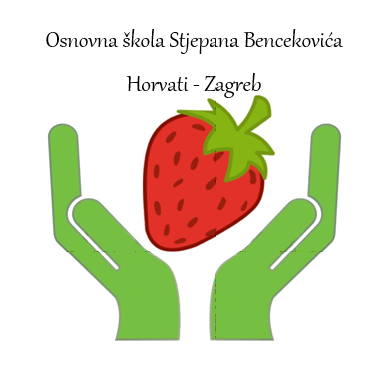 OSNOVNA ŠKOLA STJEPANA BENCEKOVIĆAHorvaćanski trg 1Zagreb – HorvatiU Horvatima, 5. svibnja  2020.VAŽNA OBAVIJEST ZA RODITELJE UČENIKA RAZREDNE NASTAVE!Molimo roditelje učenika RAZREDNE NASTAVE (od 1. do 4. razreda) da pažljivo pročitaju sljedeću obavijest o uvjetima povratka učenika na nastavu u školi od 11.5.2020.!Poštovani roditelji,Temeljem Zaključka Vlade Republike Hrvatske (KLASA:022-03/20-07/107, URBROJ:50301-25/05-20-1 od 23. travnja 2020.) o mjerama za pokretanje gospodarskih i drugih djelatnosti i aktivnosti u uvjetima proglašene epidemije bolesti COVID–19, Hrvatski zavod za javno zdravstvo donio je dana 29. travnja 2020. Upute za sprječavanje i suzbijanje epidemije COVID-19 za ustanove ranog i predškolskog odgoja i obrazovanja te osnovnoškolske ustanove u kojima je osigurana mogućnost zbrinjavanja djece rane i predškolske dobi te učenika koji pohađaju razrednu nastavu (u daljnjem tekstu: Upute HZJZ-a), a Ministarstvo znanosti i obrazovanja donijelo je Preporuke za organizaciju rada u razrednoj nastavi i upute za vrednovanje i ocjenjivanje u mješovitom modelu nastave (u daljnjem tekstu: Preporuke)  i objavilo ih dana 30. travnja 2020.Na osnovu navedenih dokumenata, a prije uključivanja učenika u razrednu nastavu od 11. svibnja 2020., Osnovna škola Stjepana Bencekovića donosi sljedeće upute:Roditelj/skrbnik potvrđuje pisanom Izjavom ravnateljici škole prije uključivanja djeteta u ustanovu:da su oba roditelja/samohrani roditelj zaposlena te ne postoji druga mogućnost organiziranja praćenja nastave djeteta;da dijete nema kroničnih bolesti (respiratorne, kardiovaskularne, dijabetes, maligne bolesti, imunodeficijencija, veća tjelesna/motorička oštećenja);da niti jedan od ukućana s kojima dijete boravi ili osobe s kojima je dijete u svakodnevnom kontaktu nemaju kroničnih bolesti (respiratorne, kardiovaskularne, dijabetes, maligne bolesti, imunodeficijencija, veća tjelesna/motorička oštećenja);da niti jedan od ukućana s kojima dijete boravi ili osobe s kojima je dijete u svakodnevnom kontaktu nisu u samoizolaciji ili karanteni i nisu u povećanom riziku zaraze virusom COVID-19, odnosno nemaju simptome zaraze virusom;da dijete nema povišenu tjelesnu temperaturu, respiratorne simptome poput kašlja i kratkog daha ili druge simptome bolesti poput gripe ili prehlade i drugih zaraznih bolesti;da će učenik u školsku ustanovu dolaziti i odlaziti u pratnji osobe koja ne boluje niti ima simptome bolesti COVID-19 i nije u povećanom riziku od nastanka bolesti COVID-19;da je upoznat s Uputama HZJZ-a i Preporukama u cjelini;da će u slučaju promjene okolnosti navedenih u Izjavi pravodobno izvijestiti svoju razrednu učiteljicu, odnosno ravnateljicu i postupiti u skladu s Uputama HZJZ-a kao i drugim obvezujućim uputama i propisima.Roditelji čije dijete ispunjava propisane uvjete i koji su se odlučili da njihovo dijete od 11. svibnja 2020. godine pohađa nastavu u školi, dužni su ispunjenu i potpisanu Izjavu predati ili dostaviti NAJKASNIJE DO PETKA, 8. SVIBNJA 2020. GODINE, DO 13 SATI.Potpisanu Izjavu moguće je dostaviti na sljedeća dva načina:Osobno donijeti Izjavu u vremenu od 8 do 12 sati u školuPotpisanu Izjavu skenirati ili fotografirati i poslati na e-mail tatjana.bracun@skole.hrSamo potpisane Izjave koje su predane u navedenom roku smatrat će se valjanom prijavom za nastavu u školi od 11. svibnja 2020. godine.U višečlanim obiteljima, Izjava se ispunjava i potpisuje za svako dijete posebno.U slučaju dodatnih upita, molim, kontaktirajte na e-mail: tatjana.bracun@skole.hrNastava za učenike koji ostaju kod kuće i dalje će se odvijati putem nastave na daljinu, odnosno virtualno i u komunikaciji s učiteljicom razredne nastave kao i do sada. Nastava u školi će biti organizirana u tzv. mješovitom modelu, opisanom u Preporukama.Vaše učiteljice će Vas o detaljima organizacije nastave, mjerama i vremenu dolaska u školu, (npr. 1. skupina u 8,00 sati, 2. skupina u 8,15 sati …), boravka u školi i odlaska iz škole pravovremeno obavijestiti.Nakon što se formira odgojno-obrazovna skupina (do 9 učenika i 1 učitelj, ukupno 10 osoba), 14 dana ne primaju se novi učenici u skupinu.Nastava iz predmeta koje učenicima ne predaje njihova učiteljica razredne nastave (Engleski jezik, Vjeronauk, Glazbena kultura, Njemački jezik) neće se održavati za učenike u školi nego na daljinu kao i do sada. U školi se neće održavati niti nastava TZK-a, kao i ostale tjelesne aktivnosti koje se provode u zatvorenom prostoru, neće se održavati niti sat razrednika, dopunska nastava, dodatna nastava i izvannastavne aktivnosti.Upute Osnovne škole Stjepana Bencekovića i Izjava su u skladu s Uputama HZJZ-o i Preporukama te imaju za svrhu zaštitu djece, učitelja, ostalih zaposlenika škole, roditelja i svih ostalih s kojima su djeca u kontaktu i koji bi mogli biti ugroženi u slučaju zaraze virusom COVID-19. Uputu HZJZ-o, čije dijelove nastavno citiram, ste dužni u cjelini pažljivo pročitati i proučiti, prije nego ispunite Izjavu i odlučite se za oblik nastave koji će pohađati vaše dijete.„Preporučuje se ostanak kod kuće djece i osoblja/djelatnika s kroničnim bolestima (respiratornim, kardiovaskularnim, dijabetesom, malignim bolestima, imunodeficijencijama, djece s većim tjelesnim/motoričkim oštećenjima) kao i djece čiji roditelji/skrbnici ili ukućani imaju jednu od navedenih bolesti. Ako ukućani osoblja/djelatnika imaju jednu od navedenih bolesti ili su starije životne dobi (65 i više godina), osoblje/djelatnici se tijekom boravka kod kuće pridržavaju mjera fizičkog razmaka u donosu na ukućane kao i pojačane higijene, radi zaštite ukućana.„Ostanak kod kuće kada je to moguće. Također potičemo ostanak kod kuće sve djece za koju se to može osigurati, s obzirom da broj djece u vrtićima i školama može biti takav da se mjere fizičkog razmaka u tim kolektivima neće moći poštovati. Budući da će se nastava na daljinu i dalje održavati, potičemo nastavak obrazovanja djece razredne nastave od kuće, u svim situacijama kad je to moguće.“Uputu HZJZ-o u cjelini možete pronaći na sljedećoj poveznici:https://www.hzjz.hr/wp-content/uploads/2020/03/Upute-vrtici-i-skole-29-4-2020-finalno.pdfPreporuke za organizaciju rada u razrednoj nastavi i upute za vrednovanje i ocjenjivanje u mješovitom modelu nastave Ministarstva znanosti i obrazovanja možete pronaći na poveznici :https://skolazazivot.hr/preporuke-za-organizaciju-rada-u-razrednoj-nastavi-i-upute-za-vrednovanje-i-ocjenjivanje-u-mjesovitom-modelu-nastave/Ravnateljica: Tatjana Bračun Haddad, prof.